Bonneville CountyIDAHO MASTER GARDENER APPLICATIONApplication Deadline is January 26, 2024YES!! I would like to become a Master Gardener.  I understand that as a participant in the Master Gardener Program I am required to complete a minimum of 76 hours of training (36 classroom and 40 hands-on volunteer hours to include clinic and project hours).  This training must be completed by September 13, 2024 for certification.  I understand that there is a $180 class fee and that $155 of the fee will be refunded upon completion of the coursework and volunteer training requirements.   To obtain college credit for this course, the fee is $415 to $1245, depending on the number of credits wanted.  Credits only available through the University of Idaho.  Classes will be held ONLINE, Wednesday evenings, February 14th- May 1st, from 7:00 to 8:00 p.m.  Class size is limited.  Return your application as soon as possible.  Applications will not be complete without payment.  Payment options include checks made payable to Bonneville County Extension, cash, or card payment may be made in person or by phone (fee applies).  Upon acceptance to the program you will be notified by mail.Please print all informationName:_________________________________________________________________________________________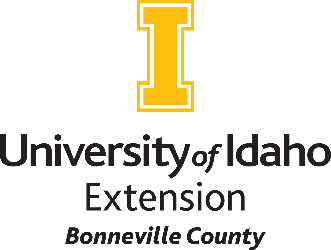 Mailing Address:_________________________________________________________________________________Phone (home): _____________________________	Phone (cell):________________________________Email (associated with zoom account):________________________________How did you learn about the Idaho Master Gardener Program?Years of gardening experience?______________________ 	Where else have you gardened before moving here?List gardening clubs or garden-related group affiliations:For reporting purposes only:Gender:____________		Adult or youth:_______________   are you Hispanic? (y/n):___________________Race (circle):  	 Asian	Black	Caucasian	Native American	other:___________________________Remit Payment to:Bonneville County Extension1542 E 73rd SIdaho Falls, ID 83404To enrich education through diversity the University of Idaho is an equal opportunity/affirmative action employer and educational institution.